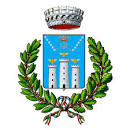 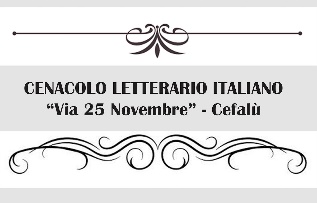 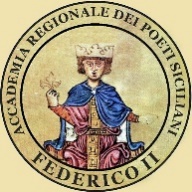 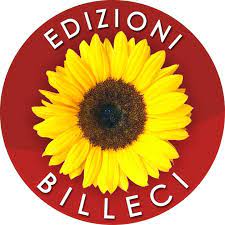 Comune di Mussomeli.1°Concorso Internazionale di Poesia“Città di Mussomeli 2023”organizzato dal poetaSalvatore Cappalonga.con il patrocinio del Comune di Mussomelidel Cenacolo Letterario Italiano di Cefalùdella casa Editrice Billecidell’Accademia dei poeti siciliani “Federico II”.1)	Il concorso è strutturato in tre sezioni:- Sezione A -  Poesia a tema libero in vernacolo (è obbligatoria la traduzione in lingua italiana) Sezione B - Poesia tema libero in lingua italiana Sezione C – Corto Poesia Italiana . 2) Il concorso è a carattere internazionale, ogni autore può partecipare presentando un massimo di due opere in ciascuna delle sezioni A - B tenendo presente che ognuna delle opere non deve superare i 40 versi. Nella sezione C massimo tre corto poesie. .Possono partecipare tutti i cittadini, sia italiani che stranieri. Le poesie estere devono avere la traduzione in italiano.È prevista una quota di partecipazione per spese di segreteria pari a 15€ per tutte e tre le sezioni.    Gli elaborati possono essere inviati al seguente indirizzo mail salvatorecappalonga@hotmail.it   allegando tutti i dati del partecipante. Sono obbligatori sia il numero di telefono che l’indirizzo email pena esclusione dal concorso..3) Le opere vanno allegate in word in due copie di cui una in forma anonima mentre la seconda con tutte le generalità dell’autore. Ricordo di allegare la ricevuta della quota di partecipazione come da tabella sopra citata, pena esclusione dal concorso..4) Il termine ultimo della consegna degli elaborati è fissato per il 31 luglio 2023.5) Premi: saranno premiati i primi tre classificati vincitori delle sezioni A, B, C, con targhe personalizzate in aggiunta saranno assegnati    n. 2 premi della Critica, n. 2 premi della Presidenza e 2 premi della giuria, infine encomi d’onore e targhe di finalista (ovviamente a sezione). I premi potranno essere aumentati dalla presidenza del concorso in base al numero dei partecipanti..6) I vincitori saranno informati via mail o per telefono, la classifica sarà pubblicata sulla stampa locale, su FB nel web e su tante altre piattaforme social..7)I plichi pervenuti incompleti o privi della ricevuta della quota di partecipazione saranno automaticamente esclusi dal concorso..8) La cerimonia di premiazione si terrà il 24 settembre 2023 alle ore 16.00 Presso “Agriturismo Monticelli” Mussomeli. I vincitori saranno avvisati con largo anticipo. La partecipazione al concorso comporta l’accettazione di tutte le norme del presente regolamento..9) I premi di chi non sarà presente alla cerimonia rimarranno a disposizione del vincitore per la procedura di spedizione fino ad un max. di 30 giorni della data di premiazione. .10) La giuria è composta da intellettuali autorevoli, poeti e uomini illustri di cui i nomi saranno resi noti soltanto dopo la chiusura del bando di concorso che ricordo sarà il 31/luglio/2023 a tale scopo si garantisce la massima trasparenza e regolarità del concorso..I giurati, dopo aver esaminato con attenzione tutte le opere dei partecipanti in forma anonima, assegnerà i vari riconoscimenti.. Il responso della giuria è unico ed insindacabile.  Email del concorso salvatorecappalonga@hotmail.itIl versamento della quota di partecipazione va eseguito tramite posta pay Numero 5333 – 1710 – 7695 – 6396C.F. CPPSVT58D07F830NPer qualsiasi informazioni rivolgersi al numero di tel. 329 – 9657194.N.B. Le poesie non verranno restituite..                                                                      Il Presidente del concorso                                                                          Salvatore CappalongaEcco l’elenco dei giurati.Margherita Bonfrate      Taranto   Annalena Cimino             IschiaGiuseppe Cassese            NolaClaudio Burelli                 Genova Patrizia Giordano            MilanoDaniela Forcos                 RomaniaCarmen Giri Miri              Argentina Adriana Tuzzeo                Mussomeli Maurizio Catania             Giarre Francesco Billeci              BorgettoAntonio Barracato          CefalùA seguire le persone che premieranno al concorso .Sindaco di Mussomeli Giuseppe Catania Assessore alla cultura Valenza Presidente della Pro Loco MussomeliAssessore allo spettacolo Seby Lo conte Giovanni Mancuso, uomo illustre locale presidente e fondatore di un gruppo locale con oltre 9.000 membriMessina Silvestre presidente del circolo culturale di Mussomeli.